Об утверждении Положения о порядке первоочередного предоставления земельных участков инвалидам и семьям, имеющим в своем составе инвалидов, из земель, находящихся в муниципальной собственности Цивильского района Чувашской Республики, а также из земель, государственная собственность на которые не разграниченаВ соответствии с Земельным кодексом Российской Федерации, Федеральным законом от 24.11.1995 № 181-ФЗ "О социальной защите инвалидов в Российской Федерации", руководствуясь Уставом Цивильского района Чувашской РеспубликиСОБРАНИЕ ДЕПУТАТОВ ЦИВИЛЬСКОГО РАЙОНА  РЕШИЛО:1. Утвердить Положение о порядке первоочередного предоставления                                                                                                                                                                                                                                                                                                                                                                                                                                                                                                                                                                                                                                                                                                                                                                                                                                                                                                                                                                                                                                                                                                                                                                                                                                                                                                                                                                                                                                                                                                                                                                                                                                                                                                                                                                                                                                                                                                                                                                                                                                                                                                                                                                                                                                                                                                                                                                                                                                                                                                                                                                                                                                                                                                                                                                                                                                                                                                                                                                                                                                                                                                                                                                                                                                                                                                                                                                                                                                                                                                                                                                                                                                                                        земельных участков инвалидам и семьям, имеющим в своем составе инвалидов из земель, находящихся в муниципальной собственности Цивильского района Чувашской Республики, а также из земель, государственная собственность на которые не разграничена, согласно приложению к настоящему решению.2. Признать утратившим силу:-  решение Собрания депутатов Цивильского района Чувашской Республики от 19.09.2019 № 40-05 "Об утверждении Положения о порядке первоочередного предоставления земельных участков инвалидам и семьям, имеющим в своем составе инвалидов, из земель, находящихся в муниципальной собственности Цивильского района Чувашской Республики, а также из земель, государственная собственность на которые не разграничена";- решение Собрания депутатов Цивильского района Чувашской Республики от 03.06.2021 № 06-08 "О внесении изменений в решение Собрания депутатов Цивильского района Чувашской Республики от 19.09.2020 № 40-05 "Об утверждении Положения о порядке первоочередного предоставления земельных участков инвалидам и семьям, имеющим в своем составе инвалидов, из земель, находящихся в муниципальной собственности Цивильского района Чувашской Республики, а также из земель, государственная собственность на которые не разграничена".3. Настоящее решение вступает в силу после его официального опубликования (обнародования).4. Контроль над исполнением настоящего решения возложить на начальника отдела имущественных и земельных отношений администрации Цивильского района Чувашской Республики.Глава Цивильского района                                                               Т.В. Баранова
Приложение к решению Собрания депутатов Цивильского района Чувашской Республики от 08.09.2022 № 20-02Положение
о порядке первоочередного предоставления земельных участков инвалидам и семьям, имеющим в своем составе инвалида, из земель, находящихся в муниципальной собственности Цивильского района Чувашской Республики, а также из земель, государственная собственность на которые не разграничена1. Общие положения1.1. Настоящее Положение регулирует порядок первоочередного предоставления инвалидам и семьям, имеющим в своем составе инвалида (далее инвалиды, либо заявители), земельных участков, находящихся в собственности Цивильского района Чувашской Республики, а также из земель, государственная собственность на которые не разграничена, для целей индивидуального жилищного строительства, ведения личного подсобного хозяйства и садоводства (далее - земельные участки).1.2. Предоставление земельных участков осуществляется в соответствии с Земельным кодексом Российской Федерации, Федеральным законом от 24.11.1995 № 181-ФЗ "О социальной защите инвалидов в Российской Федерации", иными нормативными правовыми актами администрации Цивильского района Чувашской Республики.1.3. Формирование земельных участков для последующего первоочередного предоставления инвалидам и семьям, имеющим в своем составе инвалида, из земель, находящихся в муниципальной собственности Цивильского района Чувашской Республики, а также из земель, государственная собственность на которые не разграничена, подготовка постановления администрации Цивильского района Чувашской Республики о первоочередном предоставлении земельных участков осуществляются отделом  имущественных и земельных отношений администрации Цивильского района Чувашской Республики.2. Условия предоставления земельных участков инвалидам и семьям, имеющим в своем составе инвалидов на дату подачи заявленияИнвалиды и семьи, имеющей в своем составе инвалида, желающие в первоочередном порядке приобрести земельный участок, обращаются с заявлением в отдел имущественных и земельных отношений администрации Цивильского района Чувашской Республики. Условия предоставления земельных участков инвалидам и семьям, имеющих в своём составе инвалидов на дату подачи заявления: 2.1. Инвалиды, и все члены семьи, имеющие в своём составе инвалидов, являются гражданами Российской Федерации и зарегистрированы по постоянному месту жительства на территории Цивильского района Чувашской Республики.2.2.  Заявители  состоят на учёте в качестве нуждающихся в улучшении жилищных условий. Учет нуждающихся осуществляется по месту жительства - специально уполномоченным органом местного самоуправления либо специально назначенным должностным лицом на основании соответствующего заявления с приложением необходимого пакета документов.  2.2. Земельные участки предоставляются заявителям по договору аренды за плату без торгов (аукционов). Договор аренды заключается на срок двадцать лет в случае предоставления гражданину земельного участка для индивидуального жилищного строительства, ведения личного подсобного хозяйства в границах населенного пункта и садоводства.2.5. Земельные участки предоставляются однократно.2.6. Заявителям предоставляются только земельные участки, включенные в Реестр земельных участков для предоставления в первоочередном порядке инвалидам и семьям, имеющим в своем составе инвалидов, в соответствии с разделом 3 настоящего Положения.2.7. Основанием для отказа в предоставлении земельного участка являются:1) утрата гражданства Российской Федерации;2) утрата статуса инвалидности;3) снятие с учёта нуждающегося в улучшении жилищных условий;4) не предоставление или предоставление не в полном объеме документов, предусмотренных настоящим Положением;5) недостоверность сведений, содержащихся в предоставленных документах;6) ранее реализованное право по получению земельных участков в рамках Федерального Закона от 24.11.1995 № 181-ФЗ «О социальной защите инвалидов в Российской Федерации».3. Формирование земельных участков для первоочередного предоставления инвалидам и семьям, имеющим в своем составе инвалидов3.1. Минимальные размеры земельных участков, предоставляемых инвалидам и семьям, имеющим в своём составе инвалидов, в первоочередном порядке в аренду из земель, находящихся в муниципальной собственности Цивильского района Чувашской Республики, а также земель, государственная собственность на которые не разграничена, устанавливаются:для индивидуального жилищного строительства - 0,05 га;для ведения личного подсобного хозяйства (приусадебный земельный участок) - 0,10 га;для ведения садоводства - 0,05 га.Максимальные размеры земельных участков, предоставляемых инвалидам и семьям, имеющим в своем составе инвалидов, в первоочередном порядке в аренду из земель, находящихся в муниципальной собственности Цивильского района Чувашской республики, а также земель, государственная собственность на которые не разграничена, устанавливаются:для индивидуального жилищного строительства - 0,15 га;для ведения личного подсобного хозяйства (приусадебный земельный участок) - 0,15 га;для ведения садоводства - 0,10 га.3.2. Финансирование расходов, связанных с проведением работ по формированию земельных участков, осуществляется за счет средств районного бюджета Цивильского района Чувашской Республики или иных внебюджетных средств.3.3. Отдел имущественных и земельных отношений администрации Цивильского района Чувашской Республики осуществляет ведение Реестра земельных участков для предоставления в первоочередном порядке инвалидам и семьям, имеющим в своем составе инвалидов (приложение № 1 к настоящему Положению) (далее - Реестр земельных участков). Реестр земельных участков утверждается постановлением администрации Цивильского района Чувашской Республики и в течение 30 рабочих дней со дня утверждения постановления, публикуется в периодическом районном печатном издании "Цивильский вестник" и размещается в информационно-телекоммуникационной сети Интернет на официальном сайте администрации Цивильского района Чувашской Республики. Отдел имущественных и земельных отношений администрации Цивильского района Чувашской Республики может предлагать для включения в Реестр земельные участки, продажа которых не была осуществлена на аукционе.4. Учет граждан, являющихся инвалидами и семей, имеющих в своем составе инвалидов, и порядок первоочередного предоставления им земельных участков4.1. Учет инвалидов и семьей, имеющих в своем составе инвалидов, в целях первоочередного получения ими земельных участков осуществляется отделом имущественных и земельных отношений администрации Цивильского района Чувашской Республики.4.2. Порядок очередности определяется датой и временем подачи заявления. Информацию об очередности заявитель может получить в отделе имущественных и земельных отношений администрации Цивильского района Чувашской Республики. Форма журнала учета инвалидов и семьей, имеющих в своем составе инвалидов, в целях первоочередного получения ими земельных участков приведена в приложении № 2 к настоящему Положению.4.3. Инвалиды и семьи, имеющие в своем составе инвалидов, желающие в первоочередном порядке приобрести в аренду земельные участки, обращаются с заявлением в администрацию Цивильского района Чувашской Республики.В заявлении о предоставлении земельного участка, находящегося в муниципальной собственности Цивильского района Чувашской Республики, а также земельного участка, государственная собственность на который не разграничена, указываются:1) фамилия, имя, отчество, место жительства заявителя и реквизиты документа, удостоверяющего личность заявителя (для гражданина);2) кадастровый номер испрашиваемого земельного участка;3) основание предоставления земельного участка без проведения торгов из числа предусмотренных пунктом 2 статьи 39.3, статьей 39.5, пунктом 2 статьи 39.6 или пунктом 2 статьи 39.10 Земельного кодекса Российской Федерации оснований;4) вид права, на котором заявитель желает приобрести земельный участок, если предоставление земельного участка указанному заявителю допускается на нескольких видах прав;5) реквизиты решения об изъятии земельного участка для государственных или муниципальных нужд в случае, если земельный участок предоставляется взамен земельного участка, изымаемого для государственных или муниципальных нужд;6) цель использования земельного участка;7) реквизиты решения об утверждении документа территориального планирования и (или) проекта планировки территории в случае, если земельный участок предоставляется для размещения объектов, предусмотренных этим документом и (или) этим проектом;8) реквизиты решения о предварительном согласовании предоставления земельного участка в случае, если испрашиваемый земельный участок образовывался или его границы уточнялись на основании данного решения;9) почтовый адрес и (или) адрес электронной почты для связи с заявителем.К заявлению о предоставлении земельного участка прилагаются документы, предусмотренные подпунктами 1 и 4 - 6 пункта 2 статьи 39.15 Земельного кодекса Российской Федерации. Предоставление указанных документов не требуется в случае, если указанные документы направлялись в уполномоченный орган с заявлением о предварительном согласовании предоставления земельного участка, по итогам рассмотрения которого принято решение о предварительном согласовании предоставления земельного участка.4.4. К заявлению должны быть приложены следующие документы:- паспортные данные (копия всех страниц, оригинал для сверки) всех членов семьи, для несовершеннолетних – свидетельство о рождении;Заявитель по своему желанию может приобщить к заявлению также:             -    справку об инвалидности;             - документ (уведомление), подтверждающий постановку заявителя на учет нуждающегося в улучшении жилищных условий.- документ, подтверждающий полномочия представителя заявителя, в случае, если с заявлением о предварительном согласовании предоставления земельного участка обращается представитель заявителя.4.5. Заявление с документами, поступившее в администрацию Цивильского района Чувашской Республики, в течение 5 рабочих дней со дня регистрации заявления направляется  для рассмотрения в отдел имущественных и земельных отношений  администрации Цивильского района Чувашской Республики.Отдел имущественных и земельных отношений администрации Цивильского района Чувашской Республики  в течение 3 рабочих дней со дня получения заявления запрашивает в порядке межведомственного электронного взаимодействия в Пенсионном фонде Российской Федерации сведения, подтверждающие факт установления инвалидности.            Межведомственный запрос направляется  отделом имущественных и земельных отношений администрации Цивильского района Чувашской Республики в форме электронного документа с использованием единой системы межведомственного электронного взаимодействия и подключаемых к ней региональных систем межведомственного электронного взаимодействия.Указанные сведения предоставляются Пенсионным фондом Российской Федерации в течение 3 рабочих дней со дня получения запроса.Инвалид или законный представитель инвалида вправе по собственной инициативе представить в отдел имущественных и земельных отношений администрации Цивильского района Чувашской Республики  в качестве сведений, подтверждающих факт установления инвалидности, справку, подтверждающую факт установления инвалидности (выписку из акта освидетельствования гражданина, признанного инвалидом), выдаваемую федеральным государственным учреждением медико-социальной экспертизы.4.6. Отдел имущественных и земельных отношений администрации Цивильского района Чувашской Республики в течение 30 календарных дней с момента получения заявления и документов, указанных в пункте 4.4 настоящего Положения, готовит проект постановления администрации Цивильского района о первоочередном предоставлении земельного участка инвалиду или семье, имеющей в своем составе инвалида, или отказ с обоснованием причины отказа.4.7. Договор аренды земельного участка заключается администрацией Цивильского района Чувашской Республики с заявителем в течение 15 календарных дней с момента принятия постановления администрацией Цивильского района Чувашской Республики о предоставлении инвалиду и семье, имеющей в своем составе инвалидов, земельного участка. Оплата приобретаемого земельного участка осуществляется в соответствии с действующим законодательством Российской Федерации  и договором аренды земельного участка.4.8. Отдел имущественных и земельных отношений администрации Цивильского района Чувашской Республики после принятия постановления администрацией Цивильского района Чувашской Республики  о первоочередном предоставлении инвалиду и семье, имеющей в своем составе инвалидов, земельного участка, заключения договора аренды, оплаты цены земельного участка исключает данный земельный участок из Реестра земельных участков.Приложение № 1
к Положению Реестр
земельных участков для предоставления в первоочередном порядке инвалидам и семьям, имеющим в своем составе инвалидовПриложение № 2
к ПоложениюЖурнал
учета инвалидов и семей, имеющих в своем составе инвалидов, в целях первоочередного получения ими земельных участковЧ+ВАШ РЕСПУБЛИКИ Ё/РП, РАЙОН/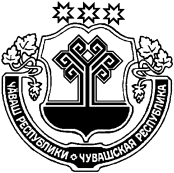 ЧУВАШСКАЯ РЕСПУБЛИКА ЦИВИЛЬСКИЙ  РАЙОН Ё/РП,  РАЙОН/НДЕПУТАТСЕН ПУХĂВĚ ЙЫШ+НУ2022 ё. авӑн уйӑхĕн 08-мĕшĕ 20-02 №Ё\рп. хулиСОБРАНИЕ ДЕПУТАТОВ ЦИВИЛЬСКОГО РАЙОНАРЕШЕНИЕ08 сентября 2022 г.   № 20-02 г. ЦивильскN п/пАдрес земельного участкаПлощадь земельного участка, кв. м.Кадастровый номер земельного участкаКатегория земельВид разрешенного использования земельного участкаДата и номер кадастрового паспорта земельного участкаРыночная стоимость земельного участка, руб.12345678N
п/пДата подачи заявления для постановки на учетФамилия, имя, отчество заявителяМесто регистрации заявителяДокумент, подтверждающий факт установления инвалидностиОтметка о предоставлении земельного участка (номер и дата постановления)Примечание1234567